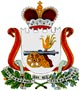 АДМИНИСТРАЦИЯ МУНИЦИПАЛЬНОГО ОБРАЗОВАНИЯ «ДЕМИДОВСКИЙ РАЙОН» СМОЛЕНСКОЙ ОБЛАСТИПОСТАНОВЛЕНИЕот   01.04.2021 №193О внесении изменения в Порядок взаимодействия Администрации муниципального образования «Демидовский район» Смоленской области с субъектами инвестиционной деятельности по сопровождению инвестиционных проектов на территории муниципального образования «Демидовский район» Смоленской областиВ  целях  оказания содействия субъектам инвестиционной деятельности в реализации инвестиционных проектов на территории муниципального образования «Демидовский район» Смоленской области, руководствуясь  Федеральным законом от  25 февраля 1999 года № 39-ФЗ «Об инвестиционной деятельности в Российской Федерации, осуществляемой в форме капитальных вложений», областным законом от 23 декабря 2002 года № 95-з «О государственной поддержке инвестиционной деятельности на территории Смоленской области», Администрация муниципального образования «Демидовский район» Смоленской областиПОСТАНОВЛЯЕТ:1. Внести изменения в Порядок взаимодействия Администрации муниципального образования «Демидовский район» Смоленской области  с субъектами инвестиционной деятельности по сопровождению инвестиционных проектов на территории муниципального образования «Демидовский район» Смоленской области утвержденную постановлением Администрации муниципального образования «Демидовский район» Смоленской области  от 08.02.2016 № 85 Об утверждении Порядка взаимодействия Администрации муниципального образования «Демидовский район» Смоленской области  с субъектами инвестиционной деятельности по сопровождению инвестиционных проектов на территории муниципального образования «Демидовский район» Смоленской области  следующие изменения:1.1. Пункт 1.3 раздела 1 изложить в новой редакции:«1.3. Государственная поддержка инвестиционной деятельности в форме сопровождения инвестиционных проектов по принципу «одного окна» оказывается инвесторам, реализующим инвестиционные проекты на территории  муниципального образования «Демидовский район» Смоленской области, зарегистрированным и осуществляющим инвестиционную деятельность на территории муниципального образования «Демидовский район» Смоленской области, не имеющим задолженности и (или) неисполненной обязанности по уплате налогов (сборов, страховых взносов, пеней, штрафов, процентов, подлежащих уплате в соответствии с законодательством Российской Федерации о налогах и сборах), а также не находящимся в процессе реорганизации, ликвидации, банкротства, в случае соответствия инвестиционного проекта следующим условиям:- объем инвестиций по каждому инвестиционному проекту - не менее 50 млн. рублей (без учета НДС);- наличие денежных средств в размере не менее 10 процентов от стоимости инвестиционного проекта;- соответствие отрасли, в которой осуществляется инвестиционный проект, основным направлениям Стратегии социально-экономического развития Смоленской области до 2030 года, утвержденной постановлением Администрации Смоленской области от 29.12.2018 N 981.».2. Разместить настоящее постановление на официальном сайте Администрации муниципального образования «Демидовский район» Смоленской области в информационно-телекоммуникационной сети «Интернет».3. Контроль за исполнением настоящего постановления возложить на заместителя Главы муниципального образования «Демидовский район» Смоленской области А.Е. Чистенина.Глава муниципального образования «Демидовский район» Смоленской областиА.Ф. Семенов